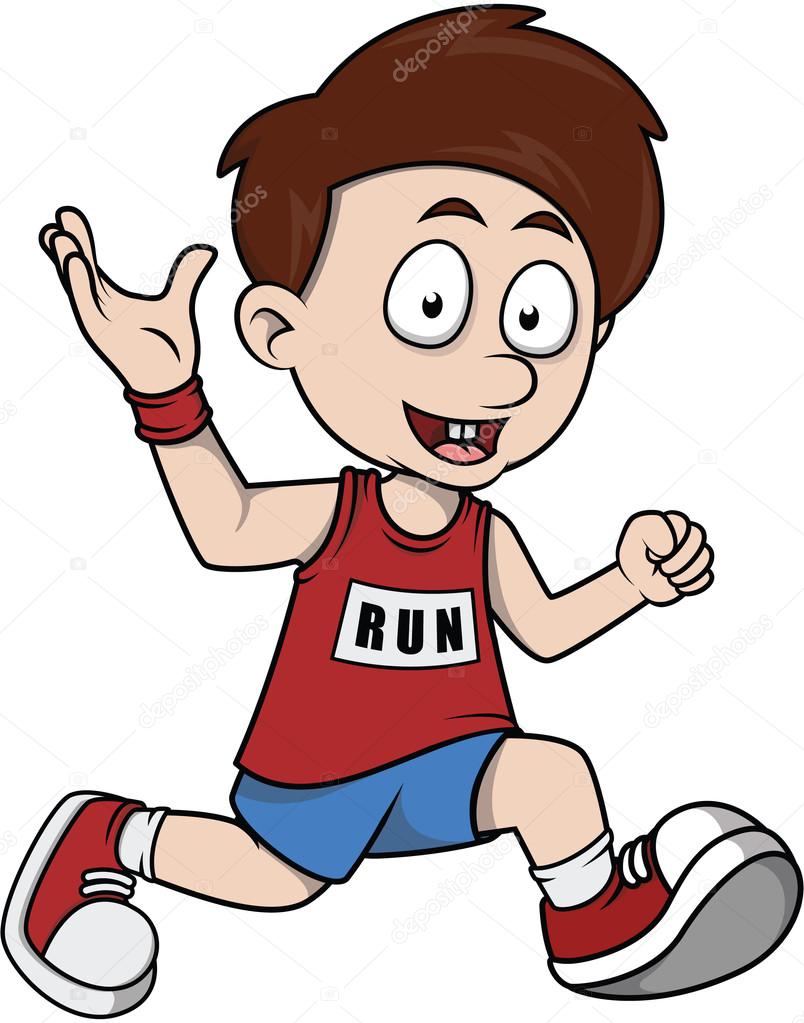 MAJSTROVSTVÁ ŠKOLY V ATLETIKEKedy: 19.9.2018 / streda /  Kde: športový areál  P. Gleska / MladáGarda/ZRAZ:8.45  -    Príma, Sekunda A,  Sekunda B, Tercia A, Tercia B, Kvarta A, Kvarta B10.00 –  1.A, 2.A, 3.A, Kvinta A, Kvinta B, Sexta A, Sexta B, Septima A, Septima B,               4.A, 4.B, Oktáva A, Oktáva BPredpokladaný čas  ukončenia:   12.00 – Príma, Sekunda A,  Sekunda B, Tercia A, Tercia B, Kvarta A, Kvarta B   13.00 -  1.A, 2.A, 3.A, Kvinta A, Kvinta B, Sexta A, Sexta B, Septima A, Septima B,                   4.A, 4.B, Oktáva A, Oktáva BDisciplíny: Príma, Sekunda A, Sekunda B, Tercia A, Tercia B, Kvarta A, Kvarta B                   60m (CH, D)                   Skok do diaľky (CH, D)                  300m D ,600m D                  300m CH, 1000m CH                   Hod kriketovou loptičkou(CH, D)                  Štafeta 4x 60m (2CH, 2D)Triedy: 1.A, 2.A, 3.A, 4.A, 4.B, Kvinta A, Kvinta B, Sexta A, Sexta B,            Septima A, Septima B, Oktáva A, Oktáva B                       100m (CH, D)                       400m (D), 400m (CH)                       800m (D), 1500m (CH)                       Skok do diaľky (CH, D)                       Hod granátom  (CH, D)                       Štafeta 4x 100  (2CH, 2D) Pravidlá pre súťažiacich: Súťaží sa podľa atletických pravidiel.1 žiak sa môže prihlásiť maximálne na 2 disciplíny  a štafetaČasový harmonogram: 9.00-     otvorenie malé gymnázium9.10 -     60m CH               hod kriketkou CH              skok do diaľky D9.40  -    60m D10.00 -   hod kriketkou D              skok do diaľky CH                300m CH             10.15 -    300m D10.15 -    otvorenie veľké gymnázium 10.25-    100m CH 10.40 -    100m D10.50 -     600m D11.00 -    1000m CH                hod granátom CH                skok do diaľky D11.10 -     400m D11.20 -     štafeta 4x 60m11.30 -     vyhodnotenie súťaže malé gymnázium11.45 -     400m CH                hod granátom D                skok do diaľky CH12.00 -     800m D12.20 -     1500m CH12.40 -      štafety 4x 100m 13.00-      vyhodnotenie súťaže veľké gymnázium